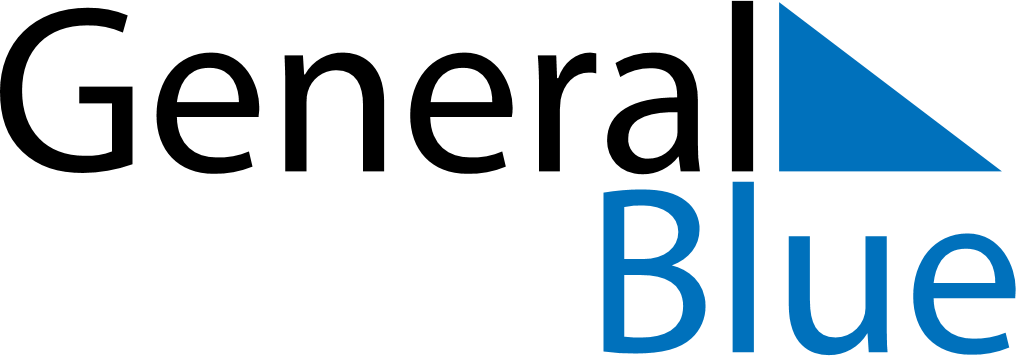 May 2023May 2023May 2023May 2023May 2023May 2023EcuadorEcuadorEcuadorEcuadorEcuadorEcuadorMondayTuesdayWednesdayThursdayFridaySaturdaySunday1234567Labour Day8910111213141516171819202122232425262728The Battle of Pichincha293031NOTES